StepActionLogon to HR Direct Department Self Service: 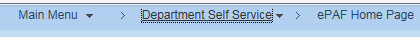 Click Start a New ePAFClick Change Employment Status.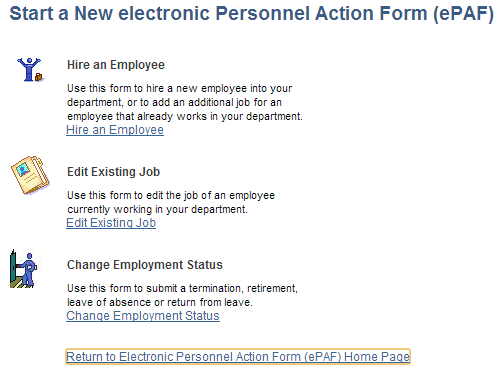 Enter in the Employee ID and Record Number or you can search by Name.Update Job Data with information provided and click NEXT.  If no changes to Job click NEXT to continue updating form.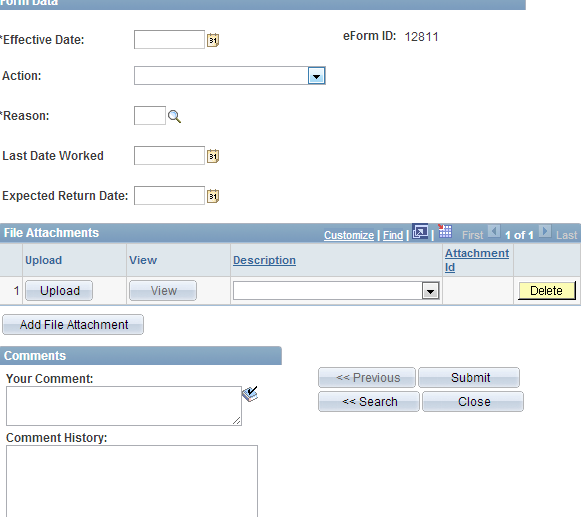 Click SubmitEND PROCEDURE FOR JOB STATUS CHANGE.  